Nr zamówienia: SA.270.6.2021Skarb Państwa - Państwowe Gospodarstwo Leśne Lasy PaństwoweNadleśnictwo ObornikiSpecyfikacja Warunków Zamówieniadla zamówienia publicznego pn. „Doposażenie i adaptacja Leśnej Izby Edukacyjnejw budynku Nadleśnictwa Oborniki na cele prowadzenia zajęć edukacyjnych i dostawa aplikacji mobilnej SIMFOREST”CZĘŚĆ I - Doposażenie i adaptacja Leśnej Izby Edukacyjnej w budynku Nadleśnictwa Oborniki     na cele prowadzenia zajęć edukacyjnychCZĘŚĆ II - Dostawa aplikacji mobilnej SIMFOREST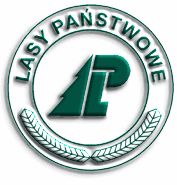 Zamówienie współfinansowane w ramach Wielkopolskiego Regionalnego Programu Operacyjnego 2014-2020, Oś priorytetowa 4 Środowisko; Działanie 4.5 Ochrona Przyrody; Poddziałanie 4.5.4 Edukacja ekologicznaProjekt pn.: „Windą do lasu - kampania edukacyjno-informacyjna o zrównoważonym użytkowaniu zasobów naturalnych wraz z modernizacją infrastruktury Nadleśnictwa Oborniki uwzgledniającą potrzeby osób niepełnosprawnych – Etap II”.Realizacja projektu będzie służyć podniesieniu świadomości o zrównoważonym użytkowaniu zasobów naturalnych wśród odbiorców kampanii oraz zwiększeniu dostępności do informacji dla osób niepełnosprawnych.DRUGA MODYFIKACJA SPECYFIKACJI WARUNKÓW ZAMÓWIENIA Zamawiający informuje, że w związku z nieprawidłowym określeniem sposobu oceny ofert w kryterium gwarancja zmianie uległy następujące postanowienia Specyfikacji Istotnych Warunków Zamówienia:Rozdział 13 pkt 13.2.:„13.2. kryterium gwarancja – 40% W kryterium gwarancja, ocena ofert zostanie dokonana wg następującego wzoru:Pg = (G : 48 m-ce) x 100 x 10% Pg - ilość punktów otrzymanych w kryterium okres gwarancjiG - okres gwarancji oferowany w badanej ofercieWymagany minimalny okres udzielonej gwarancji na wykonany przedmiot zamówienia wynosi 12 miesięcy od dnia dokonania odbioru końcowego, natomiast maksymalny okres gwarancji, który może zostać zaoferowany przez wykonawcę wynosi 48 miesięcy od dnia dokonania odbioru końcowego.Oferta z gwarancją poniżej 12 miesięcy zostanie odrzucona jako niezgodna z SWZ, a z gwarancją 48 miesięcy i więcej otrzyma 10 punktów.Do oceny w ramach kryterium gwarancja zostanie przyjęta liczba pełnych miesięcy zaoferowanego przez Wykonawcę okresu gwarancji w formularzu Oferty (załącznik nr 1 do SWZ).Po dokonaniu oceny punkty zostaną zsumowane dla każdego z kryteriów oddzielnie. Suma punktów uzyskanych za wszystkie kryteria oceny stanowić będzie końcową ocenę.  Suma punktów (Sp) oceniona zostanie wg wzoru:Sp= Pc + PgMaksymalna ilość punktów, jaka po uwzględnieniu wag wykonawca może uzyskać wynosi 100 pkt.Jako najkorzystniejsza zostanie wybrana oferta wykonawcy, który otrzyma najwyższą sumę liczby punktów w ramach powyższych kryteriów (cena, gwarancja).Jeżeli nie będzie można wybrać najkorzystniejszej oferty z uwagi na to, że dwie lub więcej ofert przedstawia taki sam bilans ceny i innych kryteriów oceny ofert, Zamawiający wybiera spośród tych ofert ofertę, która otrzymała najwyższą ocenę w kryterium o najwyższej wadze (cena). Jeżeli oferty otrzymały taką samą ocenę w kryterium cena, zamawiający wybiera ofertę z najniższą ceną. Jeżeli nie można dokonać wyboru oferty w sposób, o którym mowa w zdaniu poprzedzającym, zamawiający wzywa wykonawców, którzy złożyli te oferty, do złożenia w terminie określonym przez Zamawiającego ofert dodatkowych zawierających nową cenę. Wykonawcy, składając oferty dodatkowe, nie mogą oferować cen wyższych niż zaoferowane w uprzednio złożonych przez nich ofertach”.otrzymał następujące brzmienie:„13.2. 	kryterium gwarancja – 40%. W kryterium gwarancja, ocena ofert zostanie dokonana wg następującego wzoru:Pg = (G : 48 m-cy) x 100 x 40% Pg - ilość punktów otrzymanych w kryterium okres gwarancjiG - okres gwarancji oferowany w badanej ofercieWymagany minimalny okres udzielonej gwarancji na wykonany przedmiot zamówienia wynosi 12 miesięcy od dnia dokonania odbioru końcowego, natomiast maksymalny okres gwarancji, który może zostać zaoferowany przez wykonawcę wynosi 48 miesięcy od dnia dokonania odbioru końcowego.Oferta z gwarancją poniżej 12 miesięcy zostanie odrzucona jako niezgodna z SWZ, a z gwarancją 48 miesięcy i więcej otrzyma 40 punktów.Do oceny w ramach kryterium gwarancja zostanie przyjęta liczba pełnych miesięcy zaoferowanego przez Wykonawcę okresu gwarancji w formularzu Oferty (załącznik nr 1 do SWZ).Po dokonaniu oceny punkty zostaną zsumowane dla każdego z kryteriów oddzielnie. Suma punktów uzyskanych za wszystkie kryteria oceny stanowić będzie końcową ocenę.  Suma punktów (Sp) oceniona zostanie wg wzoru:Sp= Pc + PgMaksymalna ilość punktów, jaka po uwzględnieniu wag wykonawca może uzyskać wynosi 100 pkt.Jako najkorzystniejsza zostanie wybrana oferta wykonawcy, który otrzyma najwyższą sumę liczby punktów w ramach powyższych kryteriów (cena, gwarancja).Jeżeli nie będzie można wybrać najkorzystniejszej oferty z uwagi na to, że dwie lub więcej ofert przedstawia taki sam bilans ceny i innych kryteriów oceny ofert, Zamawiający wybiera spośród tych ofert ofertę, która otrzymała najwyższą ocenę w kryterium o najwyższej wadze (cena). Jeżeli oferty otrzymały taką samą ocenę w kryterium cena, zamawiający wybiera ofertę z najniższą ceną. Jeżeli nie można dokonać wyboru oferty w sposób, o którym mowa w zdaniu poprzedzającym, zamawiający wzywa wykonawców, którzy złożyli te oferty, do złożenia w terminie określonym przez Zamawiającego ofert dodatkowych zawierających nową cenę. Wykonawcy, składając oferty dodatkowe, nie mogą oferować cen wyższych niż zaoferowane w uprzednio złożonych przez nich ofertach”.W pozostałym zakresie Specyfikacja Warunków Zamówienia pozostaje bez zmian.Jednocześnie Zamawiający wskazuje, że zmiana treści Specyfikacji Warunków Zamówienia nie jest istotna dla sporządzenia oferty, nie wymaga od wykonawców dodatkowego czasu na zapoznanie się ze zmianą i przygotowaniem ofert wobec czego Zamawiający nie przedłuża terminu składania ofert.Ponadto, niniejsza zmiana nie prowadzi do zmiany treści ogłoszenia o zamówieniu.Zatwierdził:         Dokument został zatwierdzony przez Nadleśniczego Jacka Szczepanika(podpis kierownika Zamawiającego)